Suri Vidyasagar College (Govt. Sponsored)Suri, Birbhum, 731101Date:11.07.2021NoticeCollege will remain closed on 12.07.2021 (Monday) on account of Holiday “Ratha Yatra”. However emergency services and form fill up for Examination, 2021 will run as usual.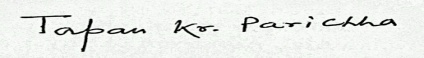 PrincipalSuri Vidyasagar College